                                                                                                                                                                                                       О Т К Р Ы Т О Е    А К Ц И О Н Е Р Н О Е     О Б Щ Е С Т В О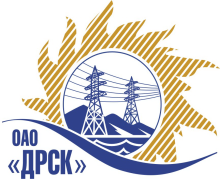 Открытое акционерное общество«Дальневосточная распределительная сетевая  компания»ПРОТОКОЛ ВЫБОРА ПОБЕДИТЕЛЯПРЕДМЕТ ЗАКУПКИ: право заключения Договора на поставку: «Дуговые защиты для филиалов ОАО «ДРСК» «ХЭС», «ЭС ЕАО»Закупка № 535 , Раздел 2.2.2 определена приказом от 13.03.2013г. № 84Плановая стоимость: 670 000 руб. без НДСПРИСУТСТВОВАЛИ: постоянно действующая Закупочная комиссия 2-го уровня.ВОПРОСЫ, ВЫНОСИМЫЕ НА РАССМОТРЕНИЕ ЗАКУПОЧНОЙ КОМИССИИ: О ранжировке предложений после проведения переторжки. Выбор победителя закупки.ОТМЕТИЛИ:В соответствии с критериями и процедурами оценки, изложенными в документации о закупке, после проведения переторжки предлагается ранжировать предложения следующим образом:1 место: ЗАО "СЭА" (428000, Россия, Чувашская Республика, г. Чебоксары, пр. И.Яковлева, д.3). Предлагаемая стоимость: 786 767,80 руб. с учетом НДС (666 752,37 руб. без НДС). В цену включены все налоги и обязательные платежи, все скидки. Существенные условия. Срок поставки: до 30.04.2013г. Условия оплаты: до 31.08.2013г. Гарантийный срок: 2 года с момента отгрузки .  Действие оферты до 30.06.2013г.2 место: ООО "БЭСМ" (РФ ,190000 , г.С-Петербург , Английская набережная , д.74, лит.А, пом.8Н). Предлагаемая стоимость: 902 728,32 руб. с учетом НДС (765 024 руб. без НДС). В цену включены все налоги и обязательные платежи, все скидки. Существенные условия. Срок завершения поставки: июнь 2013г.(при изготовлении продукции в конце июня 2013г.-поставка в течение июля 2013г.) Условия оплаты: в течение 30 календарных дней с момента поставки продукции на склад покупателя. Гарантийный срок: в соответствии с гарантийным сроком изготовителя (2 года с момента изготовления).  Действие оферты до 30.05.2013г.3 место: ООО "ПРОМИС" (428015, ЧР, г.Чебоксары, Московский проспект, д.17, стр.1, оф.14). Предлагаемая стоимость: 906 020 руб. с учетом НДС (767 813,56 руб. без НДС). В цену включены все налоги и обязательные платежи, все скидки. Существенные условия. Срок поставки: не позднее 30.06.2013г., при условии  заключения договора до 01.05.2013г. Условия оплаты:  в течение 30 дней с момента поставки продукции на склад грузополучателя. Гарантийный срок: в соответствии с гарантийным сроком изготовителя .  Действие оферты до 30.06.2013г.На основании вышеприведенной ранжировки предложений Участников закупки предлагается признать Победителем Участника занявшего первое место.РЕШИЛИ:Утвердить ранжировку предложений Участников:1 место: ЗАО "СЭА" (428000, Россия, Чувашская Республика, г. Чебоксары, пр. И.Яковлева, д.3). 2 место: ООО "БЭСМ" (РФ ,190000 , г.С-Петербург , Английская набережная , д.74, лит.А, пом.8Н).3 место: ООО "ПРОМИС" (428015, ЧР, г.Чебоксары, Московский проспект, д.17, стр.1, оф.14).2. Признать Победителем закупки - ЗАО "СЭА" (428000, Россия, Чувашская Республика, г. Чебоксары, пр. И.Яковлева, д.3). Предлагаемая стоимость: 786 767,80 руб. с учетом НДС (666 752,37 руб. без НДС). В цену включены все налоги и обязательные платежи, все скидки. Существенные условия. Срок поставки: до 30.04.2013г. Условия оплаты: до 31.08.2013г. Гарантийный срок: 2 года с момента отгрузки .  Действие оферты до 30.06.2013г.ДАЛЬНЕВОСТОЧНАЯ РАСПРЕДЕЛИТЕЛЬНАЯ СЕТЕВАЯ КОМПАНИЯУл.Шевченко, 28,   г.Благовещенск,  675000,     РоссияТел: (4162) 397-359; Тел/факс (4162) 397-200, 397-436Телетайп    154147 «МАРС»;         E-mail: doc@drsk.ruОКПО 78900638,    ОГРН  1052800111308,   ИНН/КПП  2801108200/280150001№224-МТПиРг. Благовещенск«___»______________2013 г.Ответственный секретарь________________________О.А.Моторина